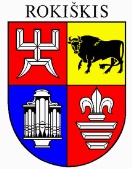 ROKIŠKIO RAJONO SAVIVALDYBĖS ADMINISTRACIJOS DIREKTORIUSĮSAKYMASDĖL ROKIŠKIO RAJONO SAVIVALDYBĖS ADMINISTRACIJOS DIREKTORIAUS 2023 M. LIEPOS 26 D. ĮSAKYMO NR. ATF-32 „DĖL ROKIŠKIO RAJONO SAVIVALDYBĖS ADMINISTRACIJAI PRIKLAUSANČIŲ TRANSPORTO PRIEMONIŲ“ PAKEITIMO2024 m. balandžio 15 d. Nr. ATF-27RokiškisPakeičiu Rokiškio rajono savivaldybės administracijos direktoriaus 2023 m. liepos 26 d. įsakymo Nr. ATF-32 „Dėl Rokiškio rajono savivaldybės administracijai priklausančių transporto priemonių“ 1 punktu patvirtinto Rokiškio rajono savivaldybės administracijai priklausančių transporto priemonių saugojimų vietų ir atsakingų asmenų už transporto priemonių saugojimą sąrašo lentelės 4 eilutę ir išdėstau ją taip:„„Jaunimo reikalų koordinatorius (vyriausiasis specialistas),vykdantis administracijos direktoriaus pareigas			Gediminas KriovėErnesta Jančienė4.„VW Transporter“ 2010 m.NAE 739Taikos g. 17B, Rokiškis (garažas) (1G1p)Jonas Bajoras Aurelijus ŠimonisEugenijus MažeikisAlfredas Janulis 